MEN’S ASSISTANT ATHLETIC COACH(PART TIME)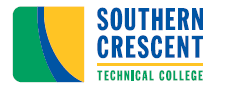 GRIFFIN CAMPUSMINIMUM QUALIFICATIONS: A Bachelor’s degree from an accredited college or university in an appropriate area of specialization OR Two (2) years coaching and program specific skills substantiated by training and/or work experience.RESPONSIBILITIES: The Assistant Athletic Coach assists the Athletic Coach with coaching technical college students to compete in events according to National Junior College Athletic Association (NJCAA) guidelines. Assists the Athletic Coach in planning and implementing student recruitment activities for the athletic team; Organizes and conducts individual and small group practice activities/exercises as directed by the Athletic Coach; Gives feedback regarding strengths and weaknesses in a participant’s performance and identifies areas for further development; Assists with determining game strategy;  Follows philosophy of athletics consistent with that of the NJCAA program; Assists the Athletic Coach with supervising athletes during practices and competition; Teaches precautions/procedures to help students prevent injuries; Follows established procedures in the event of an athlete’s injury; Assists with team schedule and travel; Performs support tasks such as distributing and maintaining eligibility forms, emergency data cards, and other related records; Distributes equipment, supplies and uniforms to students as directed by the Athletic Coach; Maintains inventory of all equipment associated with the particular sport in orderly condition and assumes responsibility for its security; Assists in monitoring academic progress and status of team members and reports results to interested parties; Monitors and assists in maintaining the discipline and conducts of student athletes to support the image and reputation of the athletics program; Assists in the scheduling of facilities and conference/non-conference competitive play.COMPETENCIES: Ability to stand for extended periods of time. Knowledge of the rules, regulations, strategies, and techniques of the sport. Coaching techniques and skills. Ability to establish and maintain effective working relationships. Oral and written communication skills.  Ability to make decisions under pressure.SALARY:  This is a part-time position without insurance benefits; work hours will not exceed 29 per week.  Hourly rate is commensurate with education and work experience.  SPECIAL NOTES: Only those who are interviewed will be notified of the status of the position. Candidates must successfully complete a criminal background investigation and motor vehicle screening. The Technical College System of Georgia and its constituent Technical Colleges do not discriminate on the basis of race, color, creed, national or ethnic origin, sex, religion, disability, age, political affiliation or belief, genetic information, disabled veteran, veteran of the Vietnam Era, spouse of military member, or citizenship status (except in those special circumstances permitted or mandated by law). This nondiscrimination policy encompasses the operation of all technical college-administered programs, programs financed by the federal government including any Workforce Innovation and Opportunity Act (WIOA) Title I financed programs, educational programs and activities, including admissions, scholarships and loans, student life, and athletics. It also encompasses the recruitment and employment of personnel and contracting for goods and services.   